UNDERTAKINGName of the Individual/Firm/Company	:	Address					:Submitted by Name 	of applicant				:Designation					:To,The Director General, Department of Industry,Ministry of Industry, Commerce and Employment, Thimphu, Bhutan.I/We hereby undertake to confirm that all the information submitted are true to the best of my/our knowledge & belief, & that the Raw Materials in respect of which I/We have applied for import license shall be imported into Bhutan. The Raw Material so imported shall be used for the purpose stated & will under no circumstances be re-exported, sold or used in any other form. We also undertake to confirm the value addition of 40%. We fully understand that the Ministry of Industry, Commerce and Employment reserves the right to cancel, revoke or suspend the import license as well as refuse to issue a new import license in the event of the raw material being re-exported, sold or used for any other purpose & the value addition requirement is not fulfilled. 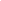 											Signature					                                            Date: ….../……./………	